Young’s Modulus Dial Instructions: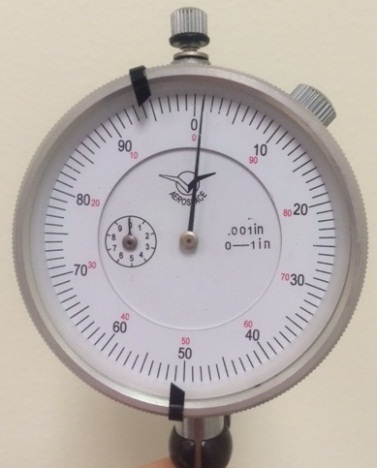 Use knob A to zero the long hand, C, on the measurement dial and the short hand E on the counter dial.  Note that each division on the measurement dial is 1/1000th of an inch, and once around with the long hand is one inch.  The counter, dial E, tells you how many times the long hand has traveled around.  Knob B also helps to zero the measurement hand by allowing you to move the face and the location of the zero mark.  Be sure both the long measurement hand and the short counter hand are on zero before you start each run of your experiment.  Tabs, D, can be moved around the dial to mark starting and/or stopping points. 